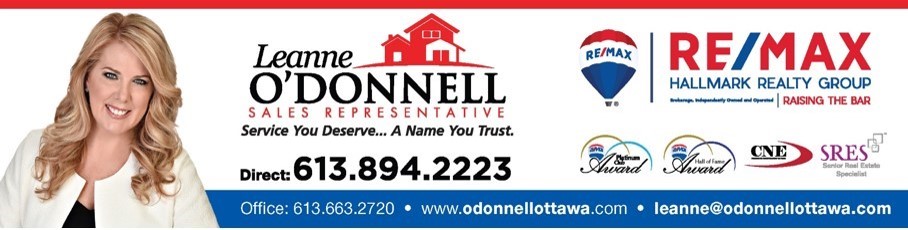 WELCOME TO 15 ROUNDAY DRLovely, well maintained bungalow set on a large 75’x100’ lotThe landscaping, stone accents on front exterior and composite front porch offer fabulous curb appeal The convenient side entrance with direct access to the basement offers potential for income property or separate in-law suiteThe spacious formal living room features hardwood flooring and a cozy wood burning fireplace Updated kitchen with white cabinetry, granite counters, large island (can be moved) & stainless fridge, stove, microwave/hood fanPatio doors off the eating area to the large private yard that features a large deck, PVC fencing and a hot tubBackyard offers 2 large pressure treated decks to enjoy outdoor living. Upper deck is 24’x14’ and lower deck is 15’x16’Convenient natural gas BBQ line hookup (BBQ is incl’d. Also 5 extra arms in laundry if someone wanted to install gas appliances)The main bathroom was fully renovated in 2016 to offer a large custom walk-in shower, ceramic tile flooring & new vanity Main floor freshly painted in 2019 & colonial doors installedBasement just freshly painted & waiting your personal touchOak hardwood flooring in living, hallway and 3 upstairs bedrooms2 rooms in basement can easily be converted to a legal bedroom by installing Egress windowsLots of storage in utility/storage roomsExterior Pot lights installed in soffits at the front of the homeUPDATES & FEATURES TO NOTE:Furnace 2018, Roof 2012, Main floor vinyl windows approx. 2000, Driveway 2007, PVC Fencing 2018, Composite Front Deck 2018, A/C approx. 2005, Natural gas line for BBQ (5 extra arms in laundry), Main level painted 2019, basement painted Aug. 2020, Kitchen 2017, Main Bath reno 2016, front exterior pot lights in soffits 2019, Hot Tub w/updated pony panel 2003 & serviced annuallyINCLUSIONS:Fridge, Stove, Dishwasher, Microwave/Hood Fan, Washer, Dryer, All Light Fixtures, Drapery Tracks (Drapes Excluded), Hot Tub, Outdoor Shed, Natural Gas BBQ**Information contained believed to be accurate but not warranted.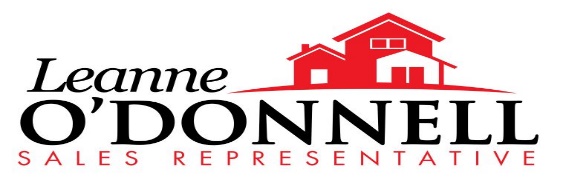 